LANCIA Y 1.0 HYBRID GOLD 5 PORTE 4 POSTIPREZZO DI LISTINO VETTURA ESPOSTA con Optional€ 18.400 + I.P.TPer prezzi definitivi consultare il venditoreDotazioni di serie: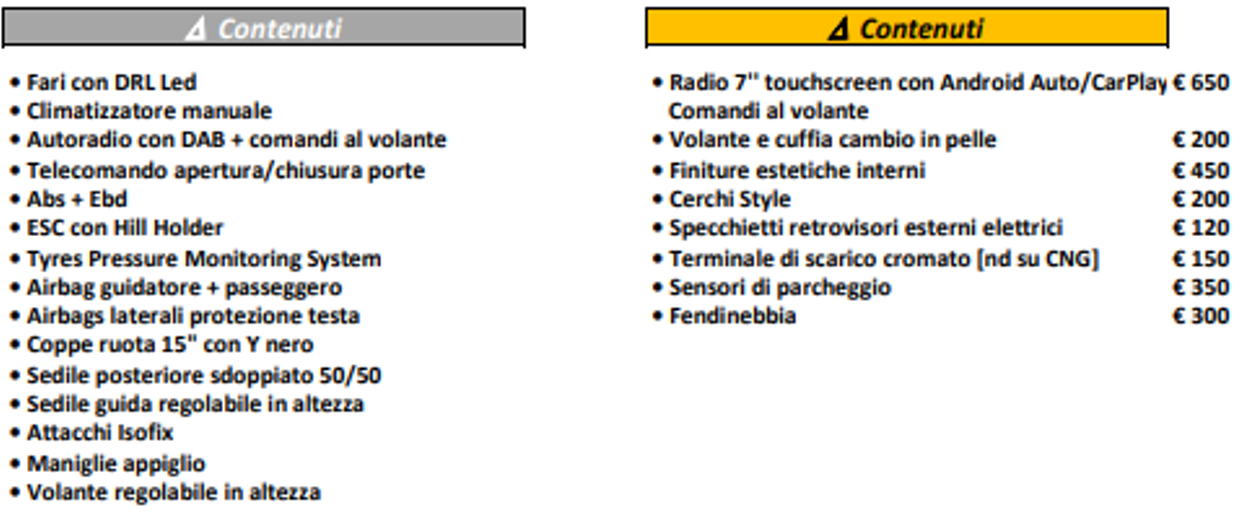 Optional: Vernice metallizzata, ruotino di scorta